Promotri plan dijela jednog mjesta.U prazne kvadratiće upiši glavne strane svijeta.U plan mjesta ucrtaj dogovorene znakove 8 pogledaj u svoju bilježnicu).parkiralište u Ulici Republike Hrvatskerestoran u ulici Put kestenapoštu sjeverno od dječjeg igralištakino sjeverno od dječjeg igrališta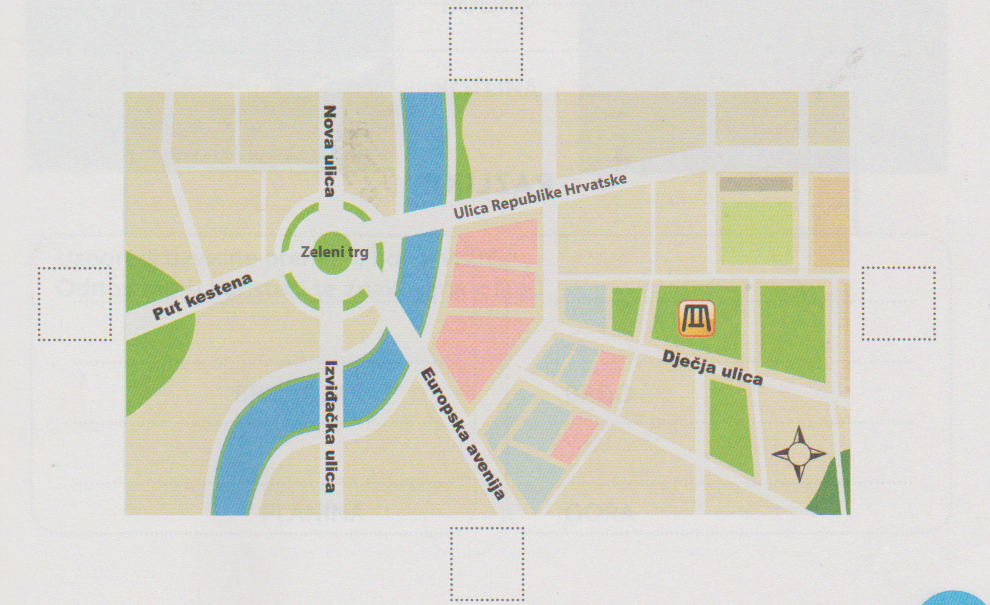 